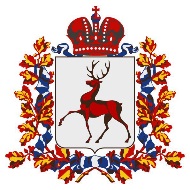 Министерство культуры Нижегородской областиГосударственное бюджетное профессиональное образовательное учреждение «Нижегородское музыкальное училище (колледж) имени М. А. Балакирева» ПОЛОЖЕНИЕ о проведении VII Всероссийского детского хорового фестиваля-конкурса «Звонкие голоса», посвященного 75летию Победы в Великой Отечественной войне  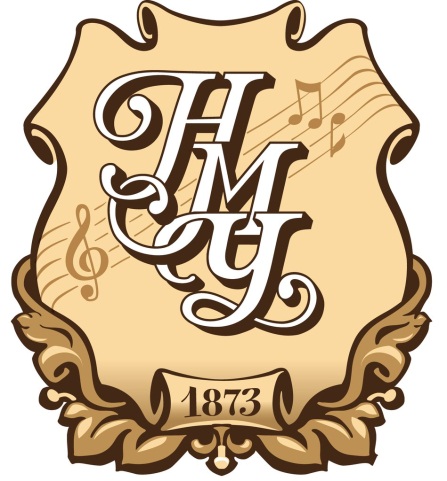 г. Нижний Новгород25-26 апреля 2020 годаОбщие положенияОрганизаторами VII Всероссийского детского хорового фестиваля-конкурса «Звонкие голоса» (далее – Фестиваль-конкурс) выступают:Министерство культуры Нижегородской областиДепартамент культуры Администрации города Нижнего НовгородаФедеральное государственное бюджетное образовательное учреждение высшего образования «Нижегородская государственная консерватория им. М.И. Глинки» Государственное бюджетное профессиональное образовательное учреждение «Нижегородское музыкальное училище (колледж) имени М. А. Балакирева»Государственное бюджетное учреждение дополнительного профессионального образования Нижегородской области «Учебно-методический центр художественного образования»,Партнером в организации и проведении Фестиваля-конкурса выступает Нижегородская Епархия Русской Православной Церкви.Фестиваль-конкурс призван активизировать просветительскую деятельность в области классического ансамблевого и хорового искусства, способствовать сохранению и развитию лучших певческих традиций российской школы, повышению качества научно-методической работы, совершенствованию педагогического мастерства и обмену профессиональным опытом преподавателей различных регионов России.Цели и задачи Фестиваля-конкурсаЦель Фестиваля-конкурса: Целями фестиваля являются развитие духовности и чувства партиотизма у подрастающего поколения через исполнение высокохудожественного   репертуара,  обмен творческим опытом вокальных и хоровых коллективов, повышение престижа коллективного вокального исполнительства  и профессии дирижера, профессиональная ориентация отдельных участников вокальных ансамблей и хоровых коллективов, привлечение внимания к проблемам (начального, среднего и высшего) классического музыкального образования, к необходимости сохранения певческого музыкального культурного наследия регионов России; актуализация проблем детского и юношеского ансамблевого и  хорового исполнительства и педагогики.Задачи Фестиваля-конкурса:сохранение и развитие лучших традиций певческой исполнительской    школы;выявление и творческая поддержка молодых музыкантов, развитие их   потенциала;совершенствование   мастерства преподавателей и певцов;развитие и укрепление межрегиональных творческих связей.Номинации и участники Фестиваля-конкурсаК участию в Фестивале-конкурсе приглашаются  вокальные ансамбли (от 6 человек)  и   хоровые коллективы   академического направления,     работающие на базе  детских музыкальных школ и школ искусств; домов и Дворцов детского творчества; православных гимназий и воскресных школ. Все коллективы-участники Фестиваля-конкурса распределяются по следующим возрастным группам:младшая группа;средняя   группа;старшая   группа.Отдельно оцениваются в каждой возрастной группе коллективы хорового и инструментального отделений ДМШ и ДШИ.Фестиваль-конкурс проводится в двух номинациях: «ансамблевое исполнительство» и «хоровое исполнительство»  с определением победителей и призеров в каждой из трех возрастных групп по типу учреждения: учреждения культуры, учреждения образования, негосударственные епархиальные учреждения.Порядок проведения Фестиваля-конкурсаФестиваль-конкурс проводится в период с 25 по 26 апреля 2020 года на базе одного из старейших музыкальных учреждений страны    Нижегородского музыкального училища (колледжа) им. М. А. Балакирева.Фестиваль-конкурс проводится в один тур, прослушивания  публичные. Порядок выступлений определяется организаторами Фестиваля-конкурса (с учётом пожеланий коллективов-участников). Коллективам-участникам  предоставляются репетиционные аудитории для подготовки к выступлению, акустические репетиции в большом зале не предусмотрены.В рамках проведения Фестиваля-конкурса запланированы следующие мероприятия:конкурсные выступления участников по номинациям;прохождение обучения преподавателей и концертмейстеров по программе дополнительного профессионального образования «Традиции и инновации в музыкально-педагогической деятельности» в объеме 72 часов (с учетом прохождения первого (заочного) модуля обучения в период с 1 по 24 апреля) с выдачей удостоверения о повышении квалификации установленного образца;проведение открытых мастер-классов, посвященных актуальным проблемам музыкального образования;организация тематического консультирования ведущих педагогов образовательных учреждений культуры и искусства («Нижегородской государственной консерватории им.М. И. Глинки» и «Нижегородского музыкального училища им. М. А. Балакирева»);организация тематических информационно-методических выставок нотной и методической литературы Нижегородской областной государственной универсальной научной библиотеки им.В.И.Ленина;проведение итогового круглого стола для участников Фестиваля-конкурса.Фестиваль-конкурс проводится в соответствии с настоящим Положением и конкурсными требованиями к выступлениям участников.Для участия в конкурсе до 1 апреля 2020 года по адресу электронной почты: silchuk_oyu@mail.ru руководителем образовательного учреждения направляется заявка1  по установленной форме (Приложение 1). При обстоятельствах, затрудняющих подачу заявки в электронном виде, возможна подача заявки  по телефону 89030524720.Участие в Фестивале-конкурсе не предполагает каких-либо взносов (осуществляется бесплатно).  Курсы повышения квалификации проводятся на платной основе. Командировочные расходы участников (проезд, проживание и иные расходы) осуществляются за счет направляющей стороны. Подача анкеты-заявки в оргкомитет подтверждает согласие с условиями проведения Фестиваля-конкурса. При отсутствии подтверждения о получении заявки от организаторов Фестиваля-конкурса на указанный адрес  электронной почты, необходимо получить подтверждение по телефону +7 9030524720 (Сильчук Ольга Юрьевна, заведующая  предметно-цикловой комиссией «Хоровое дирижирование» НМУ им.М.А.Балакирева), по указанному номеру можно получить любую необходимую информацию о Фестивале-конкурсе.В случае принятия руководителем коллектива или концертмейстером  решения о прохождении обучения по образовательной программе «Традиции и инновации в музыкально-педагогической деятельности» в объеме 72 часов необходимо представить дополнительные сведения (раздел настоящего положения 8). Повысить квалификацию в рамках   «Звонких голосов» могут преподаватели и концертмейстеры, не участвующие в конкурсе (они заполняют заявку 2). Присутствие каждого коллектива-участника на торжественном открытии отделения, в котором планируется его выступление, обязательно.Для участия в конкурсе вокальные ансамбли и хоровые коллективы    готовят два произведения, одно из которых  патриотического или военно-гражданского содержания, включение в программу  сочинений   a’cappella не является обязательным условием, но   приветствуется.Кроме конкурсной программы коллективы-участники разучивают верхнюю  строку партитуры  произведения для общего пения при открытии каждого отделения Фестиваля-конкурса (Приложение 2).Подведение итогов Фестиваля-конкурса, награждение победителейКаждый коллектив-участник гарантированно получает дипломы, подарки и афишу Фестиваля-конкурса.Коллективы-победители Фестиваля-конкурса определяются во всех номинациях, награждаются дипломами соответствующих степеней с присвоением званий Лауреата и дипломанта.Жюри имеет право определить Гран-При Фестиваля-конкурса, отметить дипломами (грамотами) концертмейстеров, а также присудить специальные призы в каждой номинации.Состав оргкомитета Фестиваля-конкурсаЖюри Фестиваля-конкурсаДля оценки выступлений участников в рамках Фестиваля-конкурса формируется жюри. В состав жюри входят  преподаватели ведущих  музыкальных  учебных заведений среднего и высшего профессионального образования.Жюри определяет победителей во всех номинациях, так же оставляет за собой право не присуждать призовые места в отдельных номинациях.Жюри доводит свои решения до сведения участников Фестиваля-конкурса  на следующий день после окончания конкурсных прослушиваний.Решения жюри являются окончательными и пересмотру не подлежат.Организация курсовой подготовки  Для руководителей и концертмейстеров коллективов-участников  Фестиваля-конкурса при поддержке  организации-партнера проводится обучение по программе  дополнительного профессионального образования  с выдачей удостоверения о прохождении повышения квалификации.Минимальный уровень образования для приема на обучение по программе – наличие среднего профессионального музыкального образования любой направленности, либо – наличие высшего профессионального музыкального образования.Обучение проводится по 2 модулям: 01 – 24 апреля 2020 года: заочный модуль (выполнение самостоятельной исследовательской работы по предлагаемой теме, отправка работы на указанный адрес электронной почты);25 – 26 апреля 2020 года: очный модуль (практическая работа в рамках конкурсных мероприятий, прохождение итоговой аттестации по программе).  По итогам прохождения обучения слушатели получают удостоверение установленного образца, при необходимости  копию лицензии образовательной организации, заверенный учебный план образовательной программы.Для зачисления в группу слушателей необходимо сделать отметку в соответствующем разделе заявки 1 (Приложение 1) или заполнить заявку 2  с обязательным указанием личного адреса электронной почты для получения форм договоров и заданий.Ожидаемые результаты Фестиваля-конкурсаРезультатом проведения Фестиваля-конкурса станет развитие лучших традиций певческой исполнительской и педагогической  певческих школ, творческая поддержка молодых музыкантов, совершенствование педагогического мастерства преподавателей, развитие и укрепление межрегиональных творческих связей._______________Приложение 1к Положению о VII Всероссийскомдетском хоровом фестивале-конкурсе «Звонкие голоса», посвященном 75летию    Победы в Великой отечественной войнеЗаявка 1коллектива-участника VII Всероссийского  детского хорового фестиваля-конкурса «Звонкие голоса»Подпись руководителянаправляющей организации _________________________/______________/МП___   ______________  2020 годЗаявка 2 курсанта, желающего пройти повышение квалификации в рамках  VII Всероссийского детского хорового фестиваля-конкурса «Звонкие голоса»Подпись руководителянаправляющей организации _________________________/______________/МП___   ______________  2020 год                                                           Приложение 2    к Положению о VII  Всероссийском       детском  хоровом фестивале-конкурсе       «Звонкие голоса»Коллективы-участники исполняют припев (верхнюю строчку хора): после 1 куплета 1 раз, после 2 куплета 1 раз, после 3 куплета 2 раза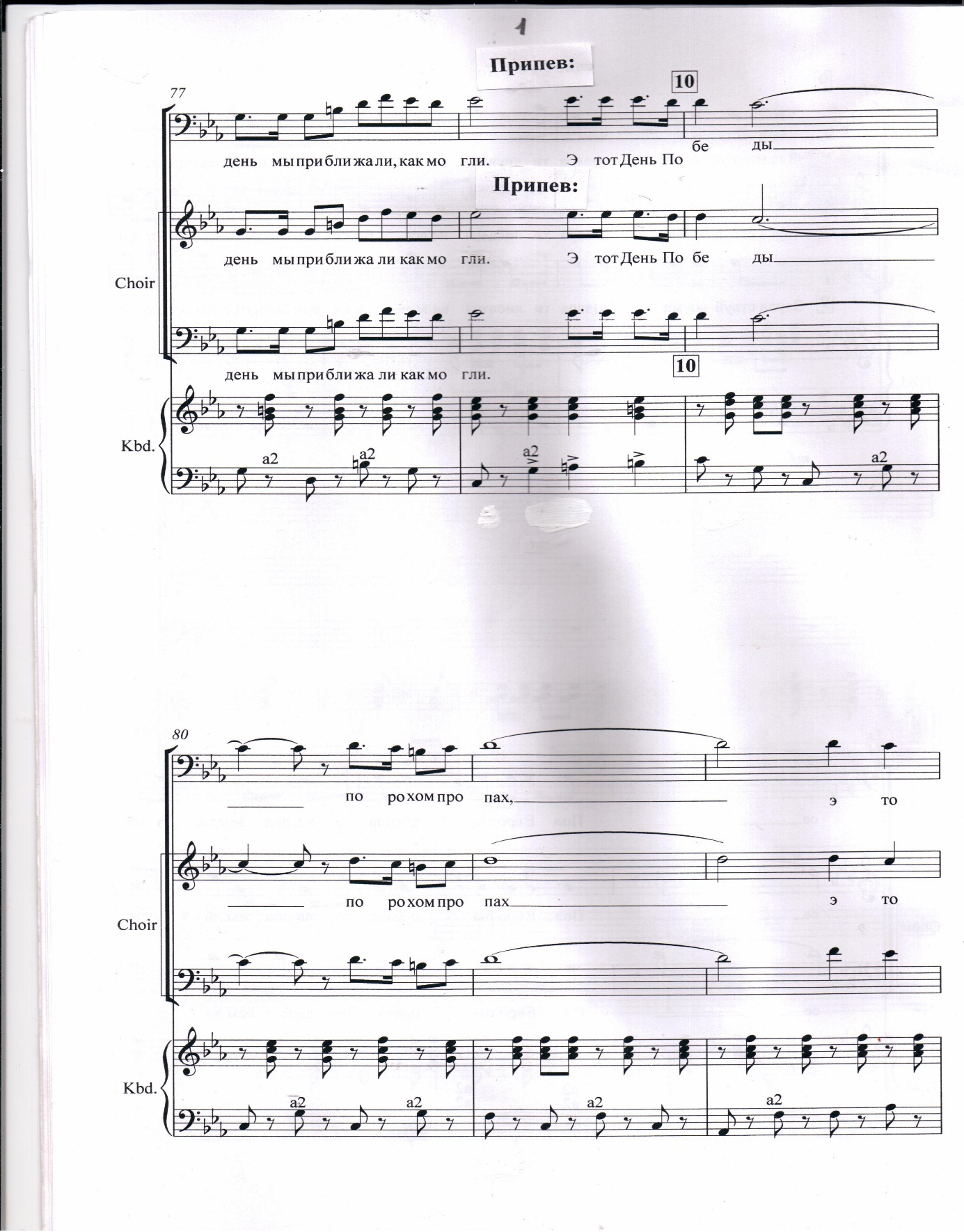 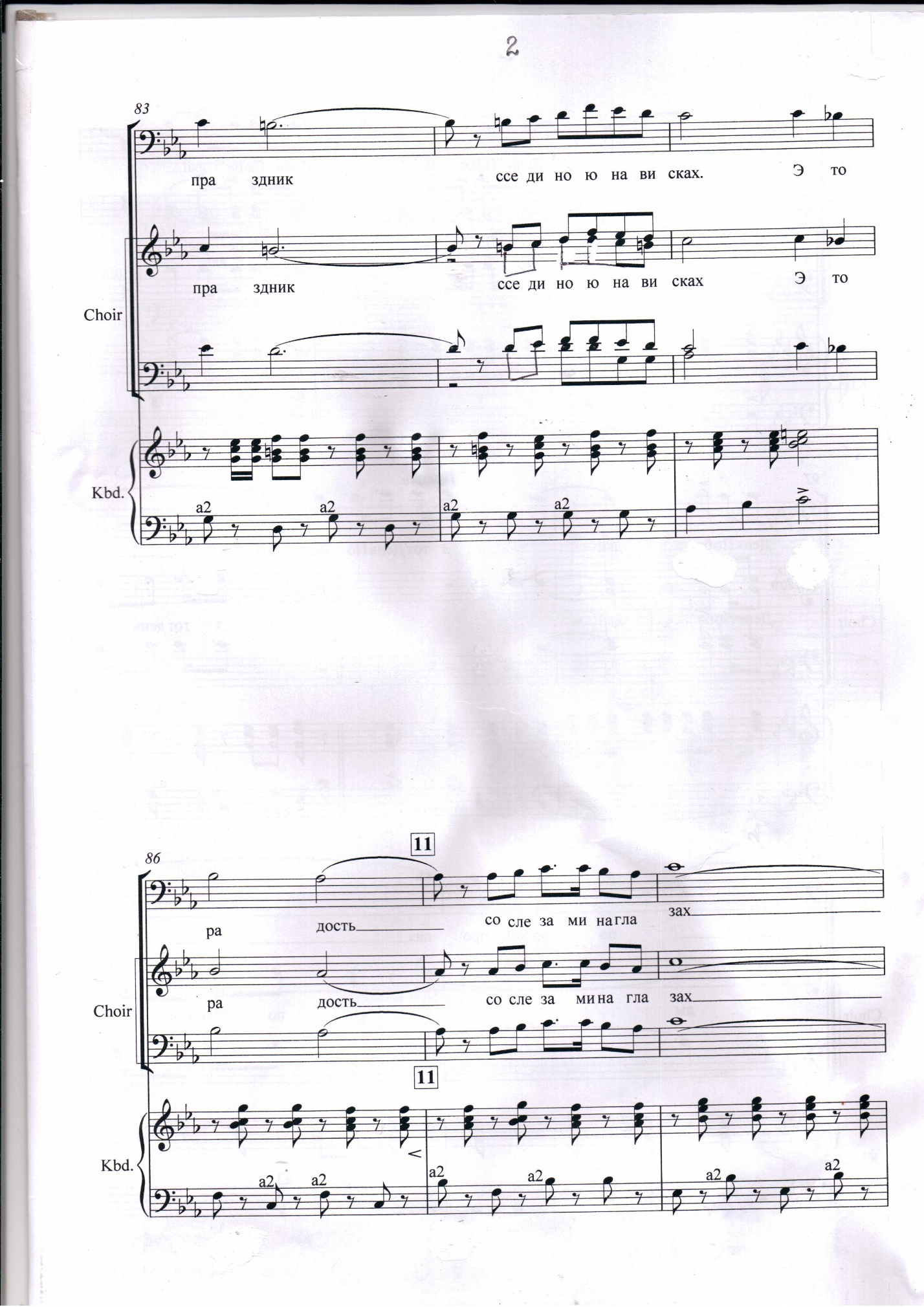 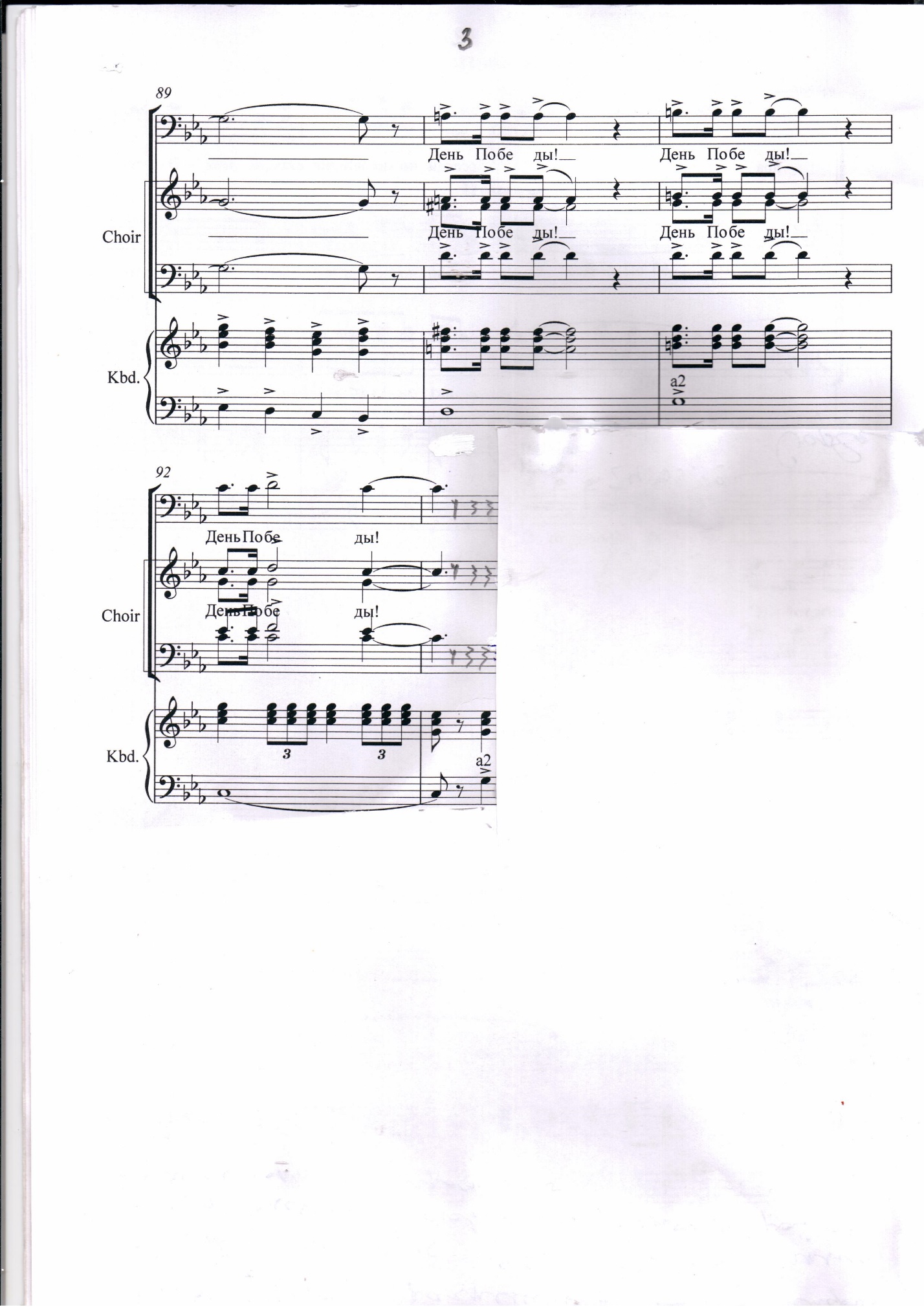 Кораллов Игорь Владимирович– Директор ГБПОУ «Нижегородское музыкальное училище им. М. А. Балакирева», Заслуженный артист России, профессор;Покровский Николай  Иванович  – Заведующий кафедрой хорового дирижирования   ФГБОУ ВО «ННГК им. М. И. Глинки», профессор;Попов Андрей Юрьевич– Директор ГБУ ДПО НО «Учебно-методический центр художественного образования»;Шоронова Ирина Юрьевна– Заместитель директора по учебно-методической работе ГБПОУ «Нижегородское музыкальное училище им. М. А. Балакирева»;Сильчук                                      Ольга Юрьевна_Председатель  предметно-цикловой комиссии «Хоровое дирижирование» ГБПОУ «Нижегородское музыкальное училище им. М. А. Балакирева»;Зайцев Вадим Борисович– Заместитель директора по АХЧ ГБПОУ «Нижегородское музыкальное училище им. М. А. Балакирева»;Горшкова Наталья Геннадьевна_Заведующий информационным отделом ГБПОУ «Нижегородское музыкальное училище им. М. А. Балакирева».Название вокального ансамбля или хорового коллектива  Количество участниковНоминация Фестиваля-конкурса (для хоровых коллективов ДМШ и ДШИ еще необходимо указать хоровое или инструментальное отделение)Название и адрес учебного заведения, телефон, факсФамилия, имя, отчество, звания руководителя. Контактный телефон, e-mailНеобходимость прохождения курсовой подготовки руководителемФамилия, имя, отчество, звания концертмейстера. Контактный  телефонНеобходимость прохождения курсовой подготовки концертмейстеромИсполняемая программа, хронометраж каждого произведенияПредпочтительная дата и время выступленияФамилия, имя, отчество  Контактный телефон, e-mail